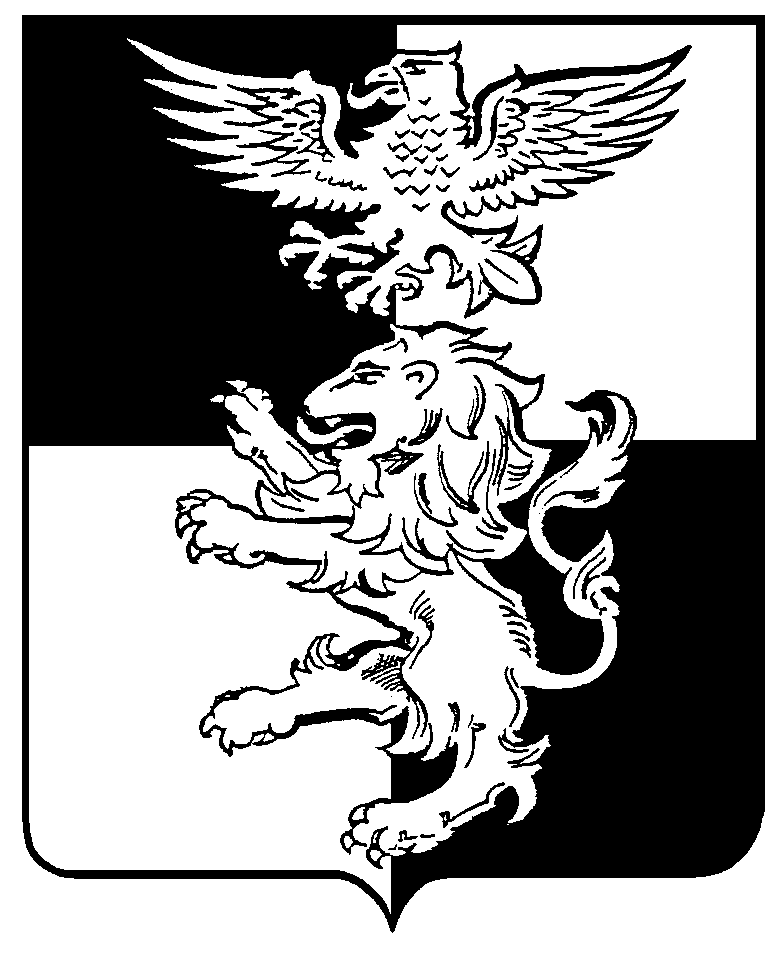 муниципальный район «Белгородский район» Белгородская область ЗЕМСКОЕ СОБРАНИЕ ДУБОВСКОГО СЕЛЬСКОГО ПОСЕЛЕНИЯДвенадцатое заседание земского собрания четвертого созыва Р Е Ш Е Н И Е«30» октября 2019 года     			                                                 № 70О внесении изменения в решение земского собрания Дубовского сельского поселения от «17» августа 2018 года №200 «Об утверждении Положения об оплате труда и других социальных гарантиях муниципальных служащих администрации Дубовского сельского поселения муниципального района «Белгородский район» Белгородской области, работников администрации  Дубовского сельского поселения муниципального района «Белгородский район» Белгородской области замещающих должности, не являющихся должностями муниципальной службы, а также обслуживающего и вспомогательного персонала»	В соответствии с Трудовым кодексом Российской Федерации, Федеральным законом от 2 марта 2007 года № 25-ФЗ «О муниципальной службе в Российской Федерации», законом Белгородской области от 24 сентября 2007 года № 150 «Об особенностях организации муниципальной службы в Белгородской области», постановлением Губернатора Белгородской области от 10 июля 2007 года № 77 «Об упорядочении оплаты труда работников, замещающих должности, не являющиеся должностями государственной гражданской службы области», постановлением Губернатора Белгородской области от 12 января 2009 года № 1 «Об оплате труда вспомогательного персонала органов исполнительной власти и государственных органов области», Уставом Дубовского сельского поселения муниципального района «Белгородский район» Белгородской области, решением земского собрания от «30» октября 2019 года № 74 «Об утверждении структуры администрации Дубовского сельского поселения», решения земского собрания от «30» октября 2019 года № 75 «Об установлении должностных окладов работникам органов местного самоуправления Дубовского сельского поселения», в целях упорядочения оплаты труда работников  администрации Дубовского сельского поселения муниципального района «Белгородский район»,земское собрание Дубовского сельского поселения р е ш и л о:1. Внести изменения в Приложение № 7 к Положению об оплате труда и других социальных гарантиях работников администрации Дубовского сельского поселения, замещающих должности, не являющиеся должностями муниципальной службы, а также обслуживающего и вспомогательного персонала», изложив его в новой редакции «Размер должностных окладов работников, замещающих должности, не являющиеся должностями муниципальной службы Дубовского сельского поселения с 01.10.2019 года» (прилагается).2. Внести изменения в Приложение № 7 к Положению об оплате труда и других социальных гарантиях работников администрации Дубовского сельского поселения, замещающих должности, не являющиеся должностями муниципальной службы, а также обслуживающего и вспомогательного персонала»,  изложив его в новой редакции «Размер должностных окладов работников, замещающих должности, не являющиеся должностями муниципальной службы Дубовского сельского поселения, а также обслуживающего и вспомогательного персонала с 01.12.2019 года» (прилагается).3. Внести изменения в Приложение № 7 к Положению об оплате труда и других социальных гарантиях работников администрации Дубовского сельского поселения, замещающих должности, не являющиеся должностями муниципальной службы, а также обслуживающего и вспомогательного персонала», изложив его в новой редакции «Размер должностных окладов работников, замещающих должности, не являющиеся должностями муниципальной службы Дубовского сельского поселения с 01.01.2020 года» (прилагается).4. Действие пункта 1 настоящего решения распространяются на правоотношения, возникшие с 1 октября 2019 г.5. Действие пункта 2 настоящего решения распространяются на правоотношения, возникшие с 1 декабря 2019 года.6. Действие пункта 3 настоящего решения распространяются на правоотношения, возникшие с 1 января 2020 года.	7. Обнародовать настоящее решение и разместить на официальном сайте органов местного самоуправления Дубовского сельского поселения муниципального района «Белгородский район» Белгородской области.	8. Контроль за исполнением настоящего решения возложить на постоянно действующую комиссию по бюджету, финансовой и налоговой политике (Гордеева Л.И.).Глава Дубовскогосельского поселения	    					            И.В. КарьяноваПриложение к решению земского собрания Дубовского сельского поселения от «30» октября 2019 года №79Приложение № 7к Положению об оплате труда и других социальных гарантиях работников администрации Дубовского сельского поселения, замещающих должности, не являющиеся должностями муниципальной службы, а также обслуживающего и вспомогательного персоналаРазмер должностных окладов работников, замещающих должности, не являющиеся должностями муниципальной службы Дубовского сельского поселения с 1.10.2019 г.Размер должностного оклада вспомогательного персонала Дубовского сельского поселения с 1.10.2019 г.Размер должностных окладов работников, замещающих должности, не являющиеся должностями муниципальной службы Дубовского сельского поселения с 1.12.2019 г.Размер должностного оклада вспомогательного персонала Дубовского сельского поселения с 1.12.2019 г.Размер должностных окладов работников, замещающих должности, не являющиеся должностями муниципальной службы Дубовского сельского поселения с 1.01.2020 г.№ п/пНаименование должностиДолжностной оклад (руб.)1Заместитель главы администрации по благоустройству9583,02Главный бухгалтер9583,03Заместитель главного бухгалтера7542,04Бухгалтер6007,05Специалист (по закупкам)6007,06Специалист (по налогам и сборам)6007,07Специалист (землеустроитель)6007,08Специалист (в сфере молодежью политики, физической культуре и спорту)6007,09Специалист (делопроизводитель)6007,0№ п/пНаименование должностиДолжностной оклад (руб.)1Водитель6746,02Уборщик5300,0№ п/пНаименование должностиДолжностной оклад (руб.)1Заместитель главы администрации по благоустройству12338,02Главный бухгалтер12338,03Заместитель главного бухгалтера8316,04Бухгалтер6007,05Специалист (по закупкам)6007,06Специалист (по налогам и сборам)6007,07Специалист (землеустроитель)6007,08Специалист (в сфере работы с детьми и молодежью политике, физической культуре и спорту)6007,0Специалист (делопроизводитель)6007,0№ п/пНаименование должностиДолжностной оклад (руб.)1Водитель6746,02Уборщик5392,0№ п/пНаименование должностиДолжностной оклад (руб.)1Заместитель главы администрации по благоустройству12338,02Помощник главы администрации8316,03Специалист6007,04Специалист (по закупкам)6007,05Специалист (по налогам и сборам)6007,06Специалист (землеустроитель)6007,07Специалист (в сфере работы с детьми и молодежью политике, физической культуре и спорту)6007,0